Места хранения заказов Аптеки Удмуртии/Фармация(доработка 1101649 от мар-2024)Корзинка заказов: добавлено поле «Место хранения» 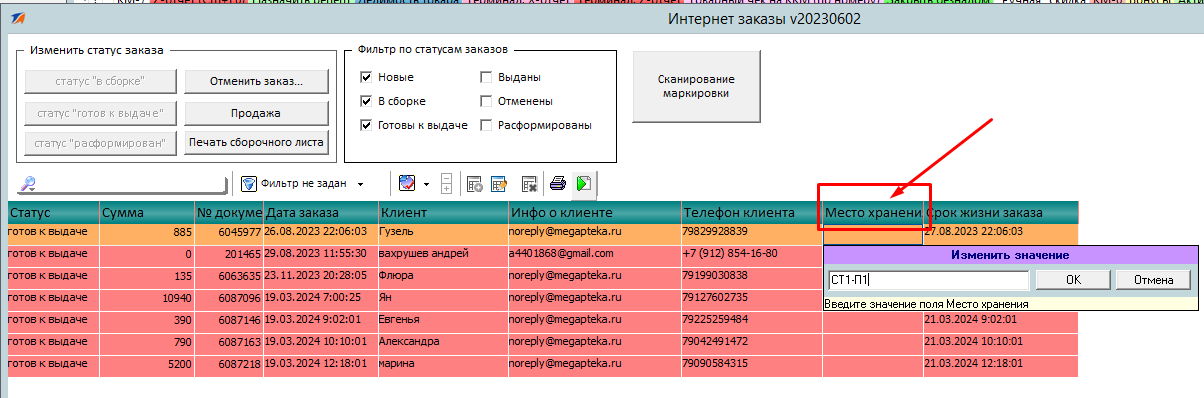 если значение указано, то при нажатии кнопки «Продажа», программа напоминает пользователю где находится заказ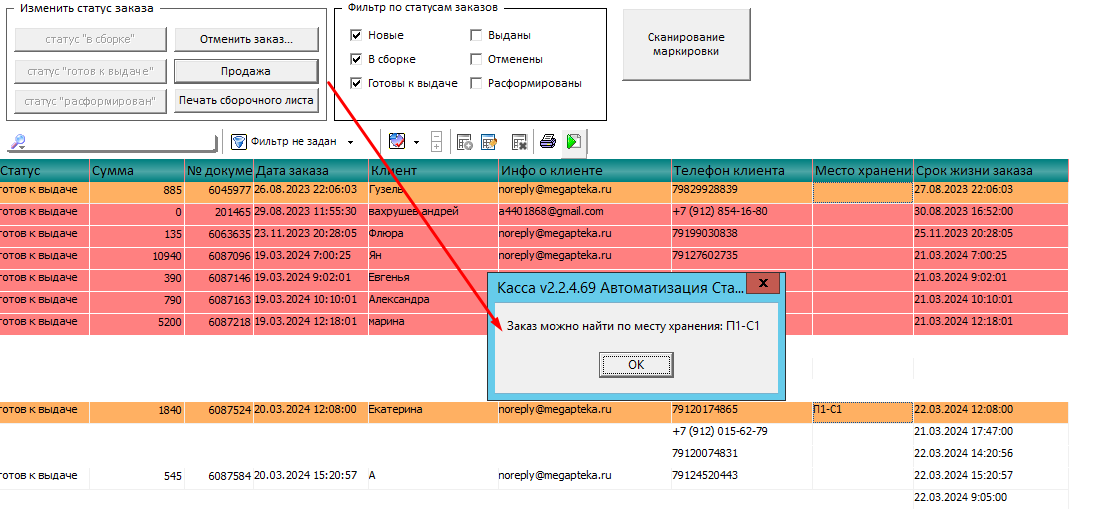 Менеджер, в журнале документов добавилось поле «Место хранения», для прихода накладных-заказов можно указать их местоположение, сообщение будет выведено на кассе при отпуске, например: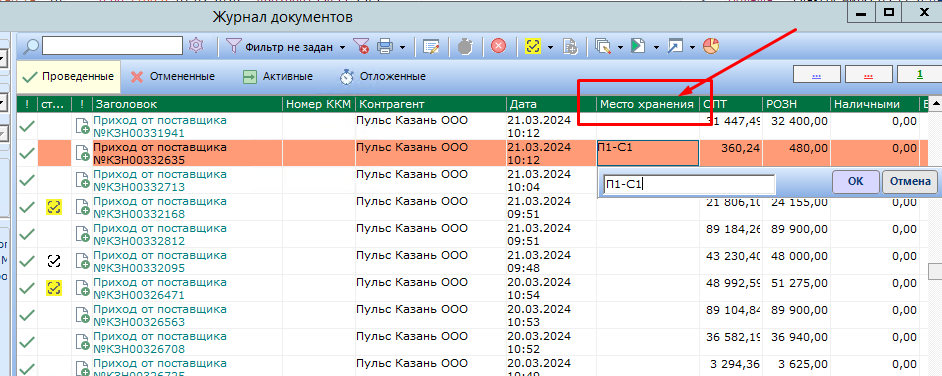 При отпуске на кассе будет так: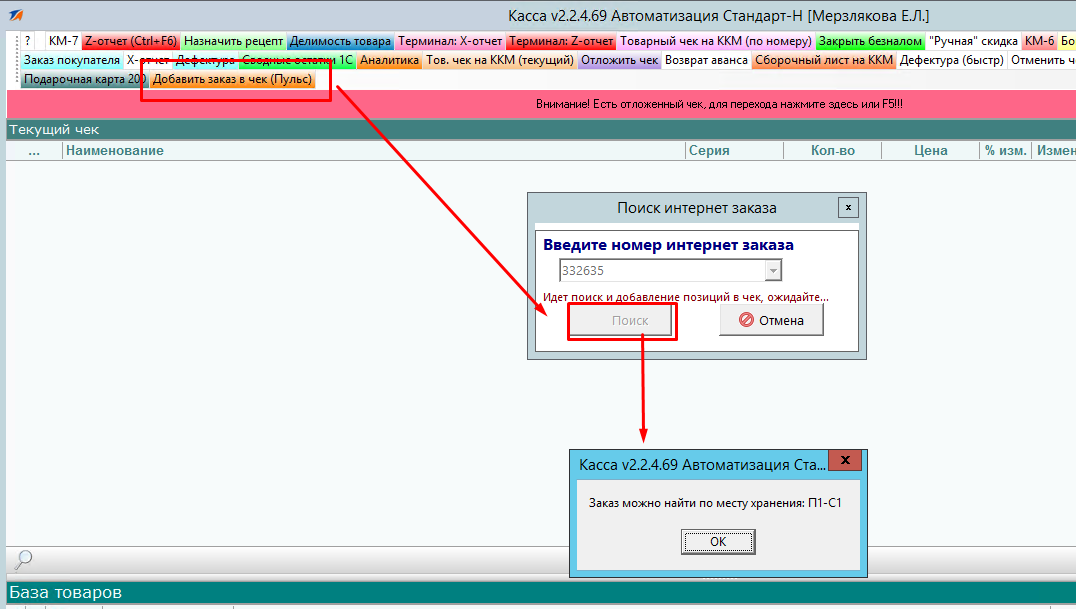 